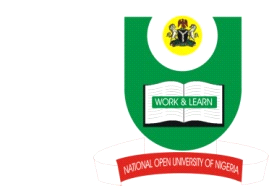 NATIONAL OPEN UNIVERSITY OF NIGERIAPlot 91, Cadastral Zone, Nnamdi Azikwe Express Way, Jabi, Abuja, FCTFaculty of Health SciencesEXAM QUESTION: JULY, 2017Programme: Bachelor of Nursing ScienceCourse Code: NSS 511Course Title: Gerontological NursingTime allowed: 3hoursInstruction: Read the stem of the questions carefully and answer ALL.1a. What are the roles of family in the home care of the elderly? 			(8mks)1b. Describe the specific duties of the Nurse in the institutional care of the elderly? (7mks)2. Discuss the factors that complicate Gerontological Nursing practice 		(15mks)3a.	Describe the ageing process 							(10marks)3b.       Explain the biological and sociological theories of ageing 			(10mks)4.        What are the effects of ageing on the following systems of the body?a.	 Musculoskeletal 							(5mks)b.	 Cardiovascular   							(5mks)c.	 Respiratory        							 (5mks)d.	 Gastro intestinal 							(5mks)